2. lipnja 2016.U suradnji s njemačkim Uredom za školstvo u inozemstvu (ZfA) i njemačke Savezne agencije za zapošljavanje (Bundesagentur für Arbeit), u našoj je školi održano poslovno savjetovanje od strane gospođe Nine Uchner, poslovne savjetnice ZAV-a (Zentrale Auslands- und Fachvermittlung). Savjetovanje je organizirano prvenstveno za učenike 3. i 4. razreda koji pohađaju nastavu njemačkoga jezika kako bi učenici dobili informacije o mogućnostima zapošljavanja, studiranja te stručnog usavršavanja/doškolovanja u Saveznoj Republici Njemačkoj nakon stjecanja kvalifikacije. Nakon općeg uvodnog dijela, učenicima je pružena mogućnost individualnog savjetovanja te izrade osobnog poslovnog profila.Nina Uchner, ZAV- Nordrhein-Westfalen, Dortmund, Berufs- und Studienberatung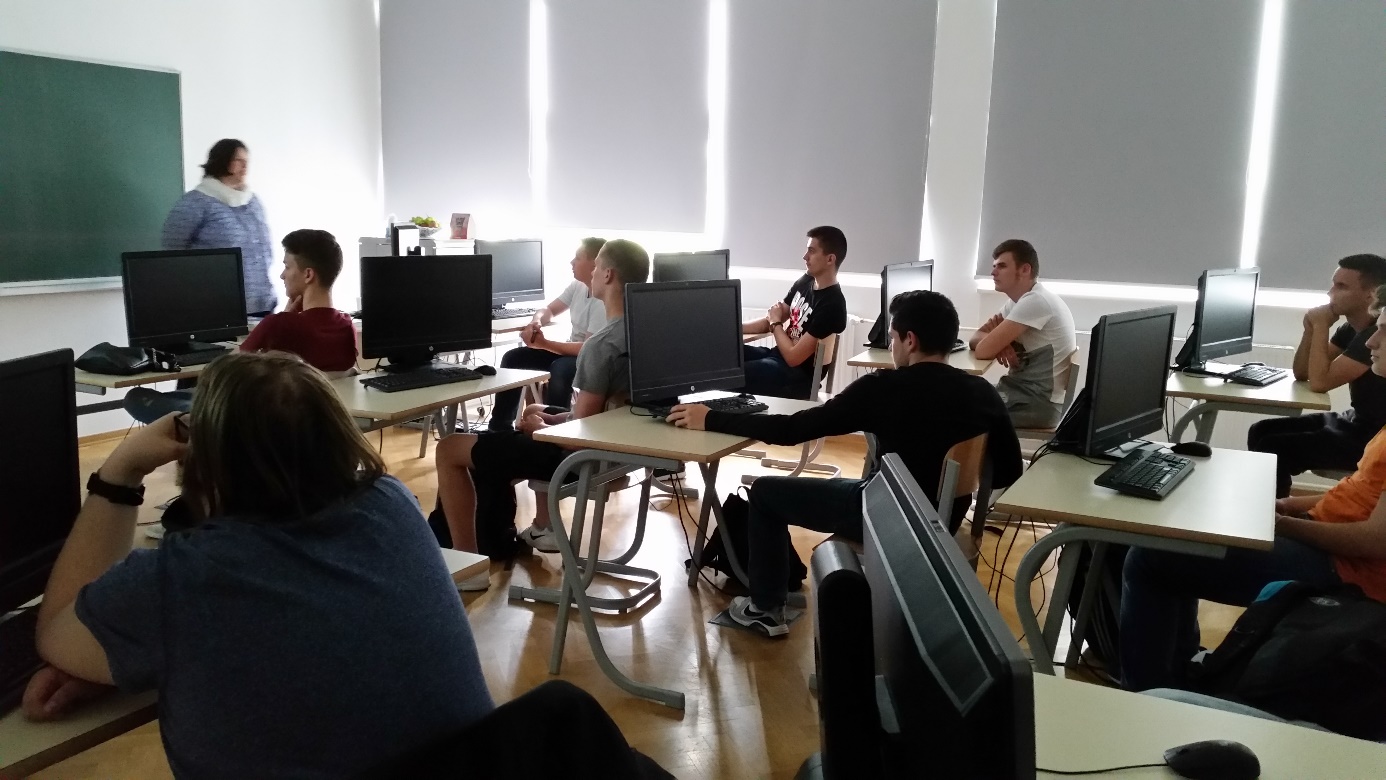 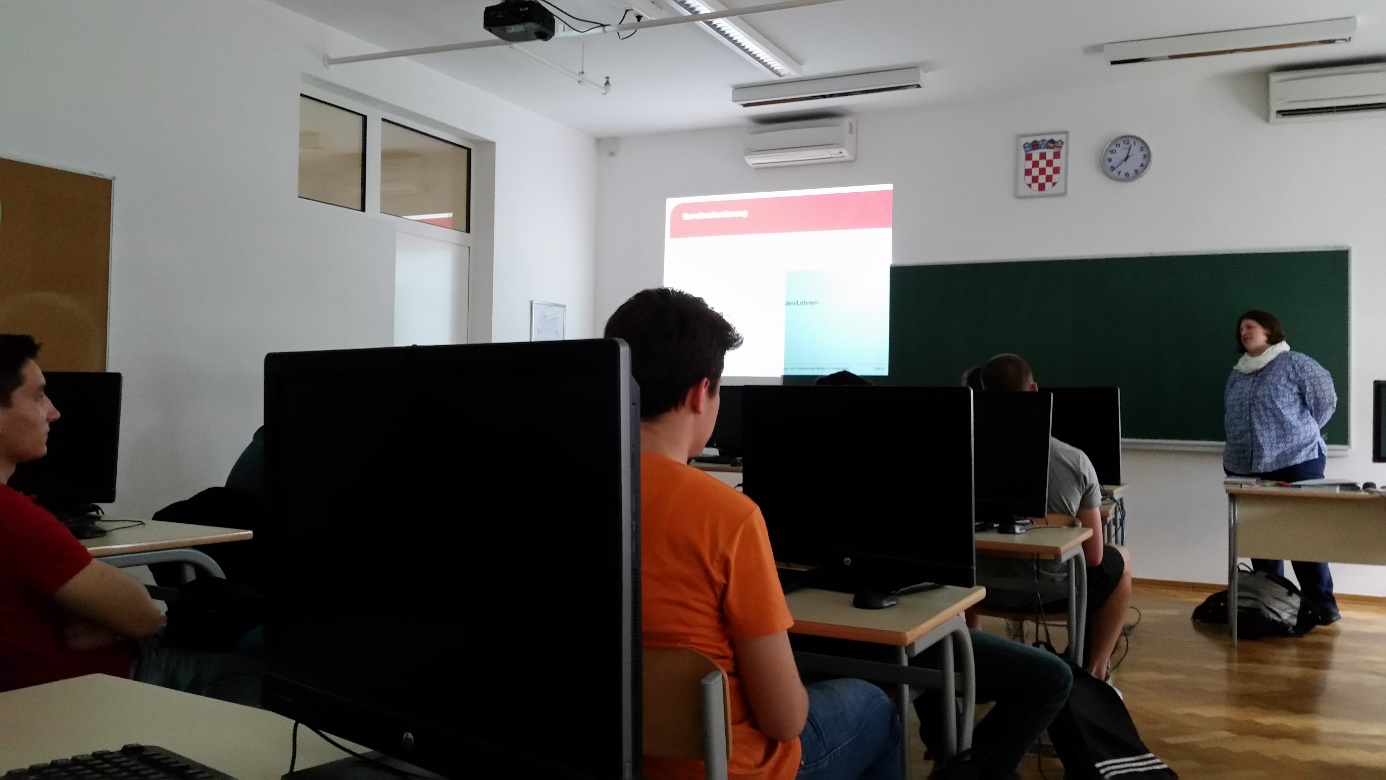 